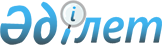 О внесении изменений и дополнения в постановление Правительства Республики Казахстан от 7 февраля 2008 года № 121 "Об утверждении Правил размещения объектов наружной (визуальной) рекламы в населенных пунктах"
					
			Утративший силу
			
			
		
					Постановление Правительства Республики Казахстан от 11 ноября 2011 года № 1326. Утратило силу постановлением Правительства Республики Казахстан от 19 апреля 2019 года № 213.
      Сноска. Утратило силу постановлением Правительства РК от 19.04.2019 № 213 (вводится в действие с 11.04.2019).
      Правительство Республики Казахстан ПОСТАНОВЛЯЕТ:
      1. Внести в постановление Правительства Республики Казахстан от 7 февраля 2008 года № 121 "Об утверждении Правил размещения объектов наружной (визуальной) рекламы в населенных пунктах" (САПП Республики Казахстан, 2008 г., № 7, ст. 69) следующие изменения и дополнение:
      в Правилах размещения объектов наружной (визуальной) рекламы в населенных пунктах, утвержденных указанным постановлением:
      в пункте 2:
      подпункт 3) изложить в следующей редакции:
      "3) местный исполнительный орган - местный исполнительный орган города республиканского значения, столицы, районов, городов областного значения;";
      дополнить подпунктом 4) следующего содержания:
      "4) вывеска - информация о наименовании и роде деятельности субъекта торговли (выполнения работ и оказания услуг), включая его эмблемы, товарные знаки, бренды, размещаемая на недвижимых объектах в местах реализации товаров, оказания услуг и выполнения работ таким субъектом.";
      пункты 4 и 16 изложить в следующей редакции:
      "4. К объектам наружной (визуальной) рекламы не относятся следующие объекты рекламы, размещаемые предприятиями торговли, общественного питания, сферы бытовых услуг:
      1) вывеска;
      2) оформление витрин и окон;
      3) информация о режиме работы;
      4) внутреннее оформление помещений.";
      "16. Местный исполнительный орган в течение пяти рабочих дней после получения заявления выдает разрешение на размещение объектов наружной (визуальной) рекламы либо письменный ответ с обоснованным отказом.".
      2. Настоящее постановление вводится в действие по истечении десяти календарных дней после первого официального опубликования.
					© 2012. РГП на ПХВ «Институт законодательства и правовой информации Республики Казахстан» Министерства юстиции Республики Казахстан
				
Премьер-Министр
Республики Казахстан
К. Масимов